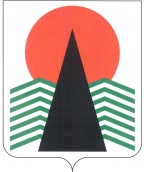 АДМИНИСТРАЦИЯ  НЕФТЕЮГАНСКОГО  РАЙОНАпостановлениег.НефтеюганскО признании утратившим силу постановления администрации Нефтеюганского района от 10.10.2018 № 1709-па «О подготовке документации по планировке межселенной территории Нефтеюганского района для размещения объекта: «АБК ЦДНГ-15 Малобалыкского месторождения»В соответствии со статьей 43 Федерального закона от 06.10.2003 № 131-ФЗ 
«Об общих принципах организации местного самоуправления в Российской Федерации», Уставом муниципального образования Нефтеюганскоий район, 
на основании заявления общества с ограниченной ответственностью «Лаборатория поиска подземных коммуникаций» (далее – ООО «Лаборатория поиска подземных коммуникаций») от 28.02.2019 № 18-19  п о с т а н о в л я ю:Признать утратившим силу постановление администрации Нефтеюганского района от 10.10.2018 № 1709-па «О подготовке документации по планировке межселенной территории Нефтеюганского района для размещения объекта: «АБК ЦДНГ-15 Малобалыкского месторождения».Настоящее постановление подлежит опубликованию в газете «Югорское обозрение» и размещению на официальном сайте органов местного самоуправления Нефтеюганского района.Контроль за выполнением постановления возложить на директора 
департамента имущественных отношений – заместителя главы Нефтеюганского 
района Бородкину О.В.Глава района 					 		Г.В.Лапковская06.03.2019№ 490-па№ 490-па